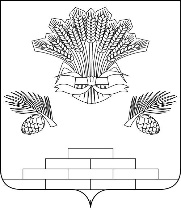 АДМИНИСТРАЦИЯ ЯШКИНСКОГО МУНИЦИПАЛЬНОГО ОКРУГА ПОСТАНОВЛЕНИЕ«_21_» _сентября__ 2021 г. № _968-п_Яшкинский муниципальный округО присвоении адреса элементу улично  -дорожной сети, объекту недвижимости, земельному участку и внесении в федеральную информационную адресную систему (ФИАС) сведений об адресных объектахНа основании процедуры инвентаризации, в целях упорядочения нумерации объектов недвижимого имущества, руководствуясь Федеральным законом Российской Федерации от 06.10.2003 № 131-ФЗ «Об общих принципах организации местного самоуправления в Российской Федерации», постановлением Правительства Российской Федерации от 19.11.2014 №1221 «Об утверждении Правил присвоения, изменения и аннулирования адресов», на основании заявления Поленова С.Н., руководствуясь Уставом Яшкинского муниципального округа, администрация Яшкинского муниципального округа постановляет:Присвоить элементу улично – дорожной сети следующий адрес: Российская Федерация, Кемеровская область -Кузбасс, Яшкинский муниципальный округ, пгт. Яшкино, территория Калинина 14Б, ряд(ы) 3-й.Присвоить земельному участку следующий адрес: Российская Федерация, Кемеровская область -Кузбасс, Яшкинский муниципальный округ, пгт. Яшкино, территория Калинина 14Б, ряд(ы) 3-й, земельный участок 1.Присвоить объекту недвижимости следующий адрес: Российская Федерация, Кемеровская область -Кузбасс, Яшкинский муниципальный округ, пгт. Яшкино, территория Калинина 14Б, ряд(ы) 3-й, гараж 1.Внести сведения в ФИАС об адресных объектах:      5. Контроль за исполнением настоящего постановления возложить на заместителя главы Яшкинского муниципального округа по строительству – Л.Р. Юсупова.     6.  Настоящее постановление вступает в силу с момента подписания.  Глава Яшкинскогомуниципального округа   	                         		                               Е.М. Курапов№ п/п/Тип объекта адресацииАдрес1элемент улично – дорожной сетиРоссийская Федерация, Кемеровская область -Кузбасс, Яшкинский муниципальный округ, пгт. Яшкино, территория Калинина 14Б, ряд(ы) 3-й.2земельный участокРоссийская Федерация, Кемеровская область -Кузбасс, Яшкинский муниципальный округ, пгт. Яшкино, территория Калинина 14Б, ряд(ы) 3-й, земельный участок 1.3гаражРоссийская Федерация, Кемеровская область -Кузбасс, Яшкинский муниципальный округ, пгт. Яшкино, территория Калинина 14Б, ряд(ы) 3-й, гараж 1.